Расширение программы клапанов с электроуправлением Компания GEMÜ из Ингельфингена (Германия), специализирующаяся на производстве клапанов, расширяет свою программу клапанов с прямым/наклонным шпинделем и мембранных клапанов с электроприводом.Теперь мембранный клапан GEMÜ R629 eSyLite с электроуправлением также доступен в исполнении с мембранами размером MG 10 и MG 40, что позволяет покрыть потребности для номинальных размеров DN 12–50. В качестве базового привода для функций открывания/закрывания GEMÜ eSyLite дополняет базовые серии клапанов с электроуправлением GEMÜ eSyStep и GEMÜ eSyDrive. В стандартную комплектацию GEMÜ eSyLite входят визуальный индикатор положения и ручной аварийный выключатель, встроенный модуль аварийного электропитания предлагается в виде опции. Таким образом, 2/2-ходовой мембранный клапан GEMÜ R629 eSyLite с электрическим управлением представляет собой экономически привлекательную альтернативу электромагнитным клапанам из пластика или пластиковым шаровым кранам с электроприводом. Благодаря корпусу GEMÜ HighFlow этот клапан выгодно отличается оптимальными характеристиками потока и нечувствительностью к рабочим средам с наличием частиц. Кроме того, привод GEMÜ eSyLite может также монтироваться на многоходовых клапанных блоках.А линейка универсальных приводов GEMÜ eSyStep была дополнительно расширена еще на один типоразмер. Таким образом, седельные клапаны GEMÜ 543 и 553 eSyStep теперь доступны в исполнениях с номинальным размером DN 6 или DN 15–50. В будущем с мембранными клапанами GEMÜ 639 и R639 eSyStep можно покрыть потребности диапазона номинальных размеров DN 4–32. Клапаны с приводом GEMÜ eSyStep доступны в исполнении с функцией открывания/закрывания или регулятором положения. Посредством интерфейса IO-Link обеспечивается простой обмен технологическими данными и данными параметров. Эти клапаны успешно зарекомендовали себя как для открывания/закрывания, так и для простых функций регулирования. Благодаря своему эргономичному исполнению привод GEMÜ eSyStep также идеально подходит для использования на многоходовых клапанных блоках.Предлагая клапаны с электрическим управлением в исполнении с новыми номинальными размерами, компания GEMÜ расширяет свою программу энергоэффективных альтернатив для пневмосистем.Подпись к изображению: Новые клапаны GEMÜ R629 eSyLite, а также GEMÜ R639, 639, 543 и 533 eSyStep с электроуправлением (слева направо)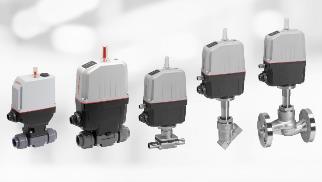 